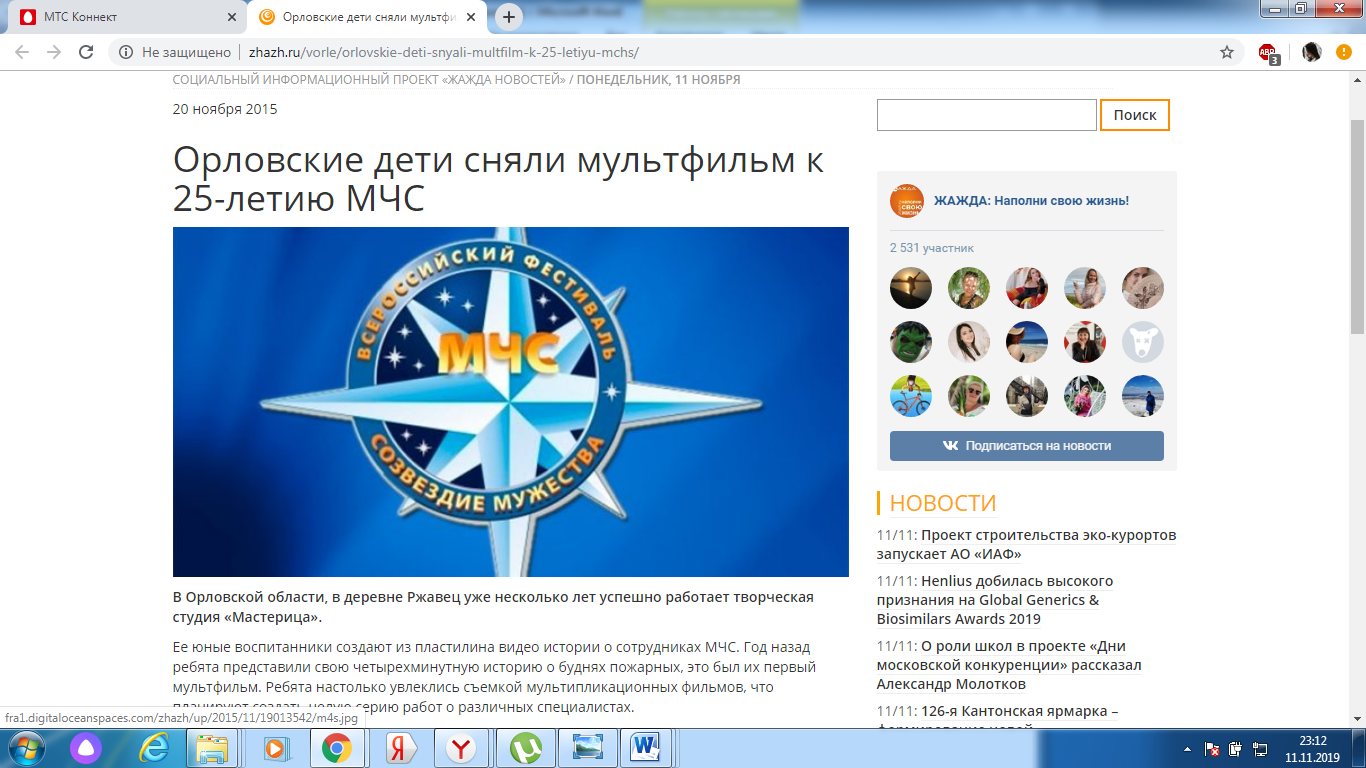 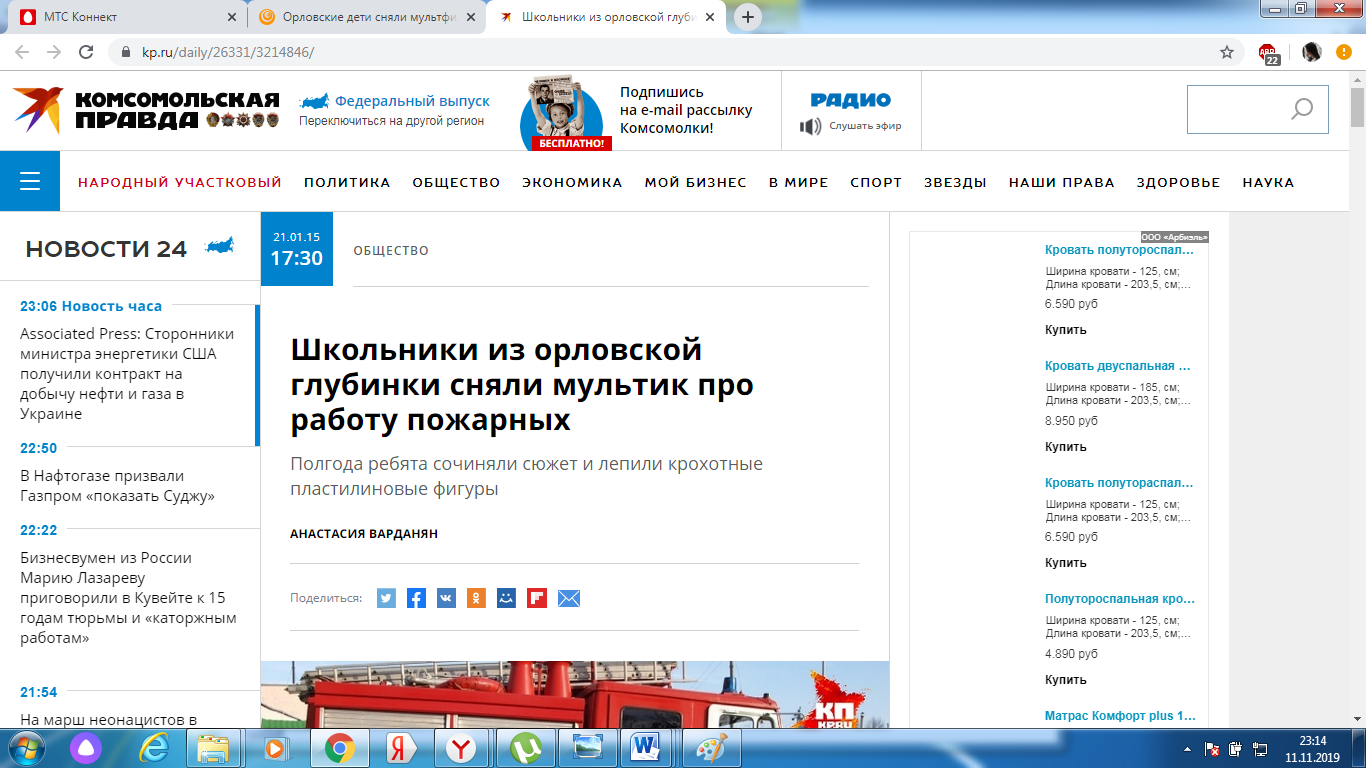 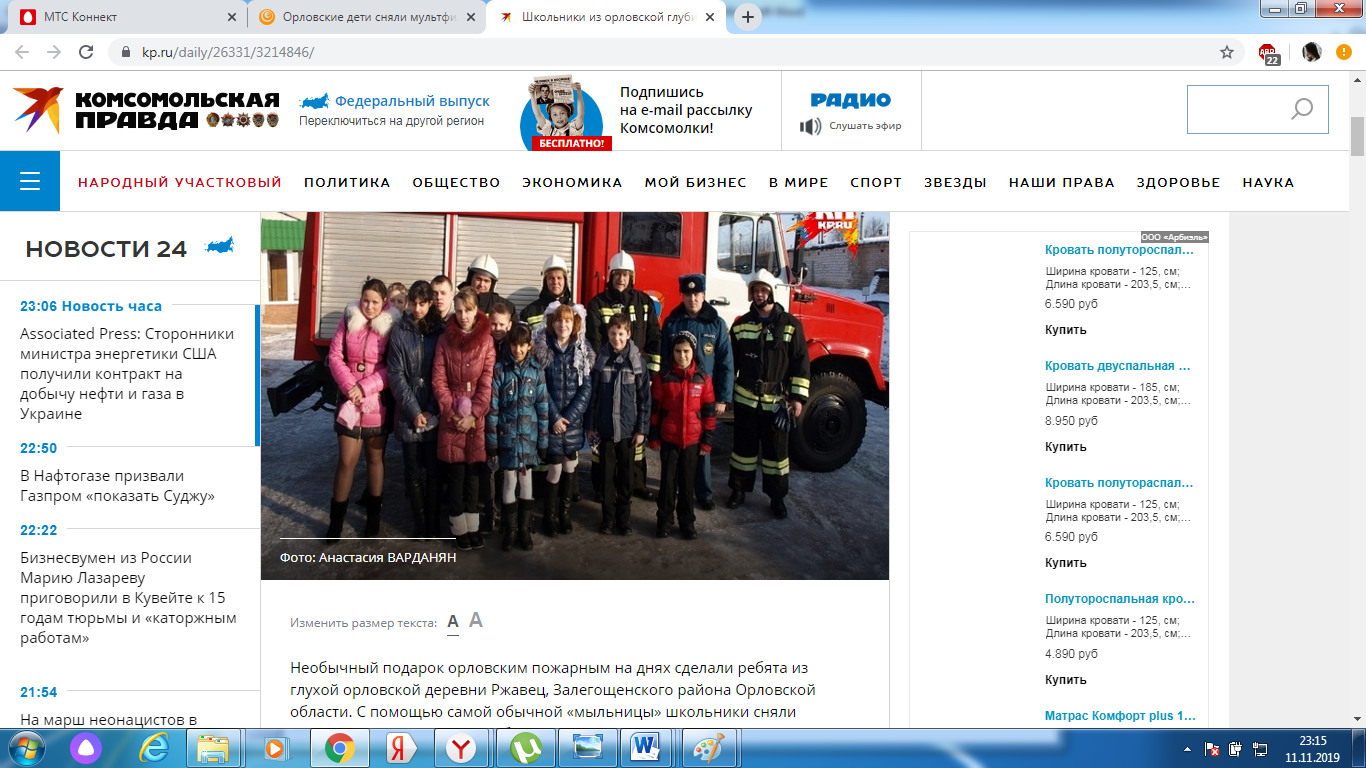 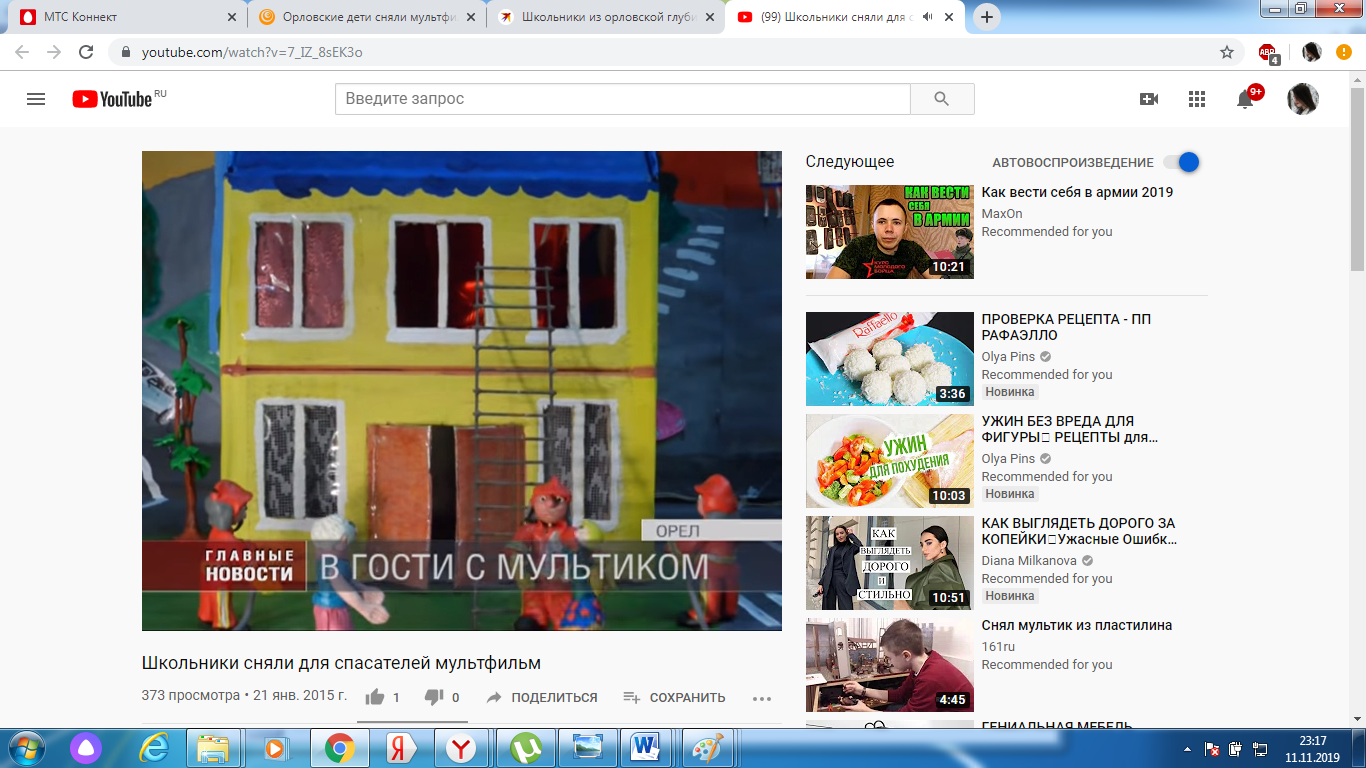 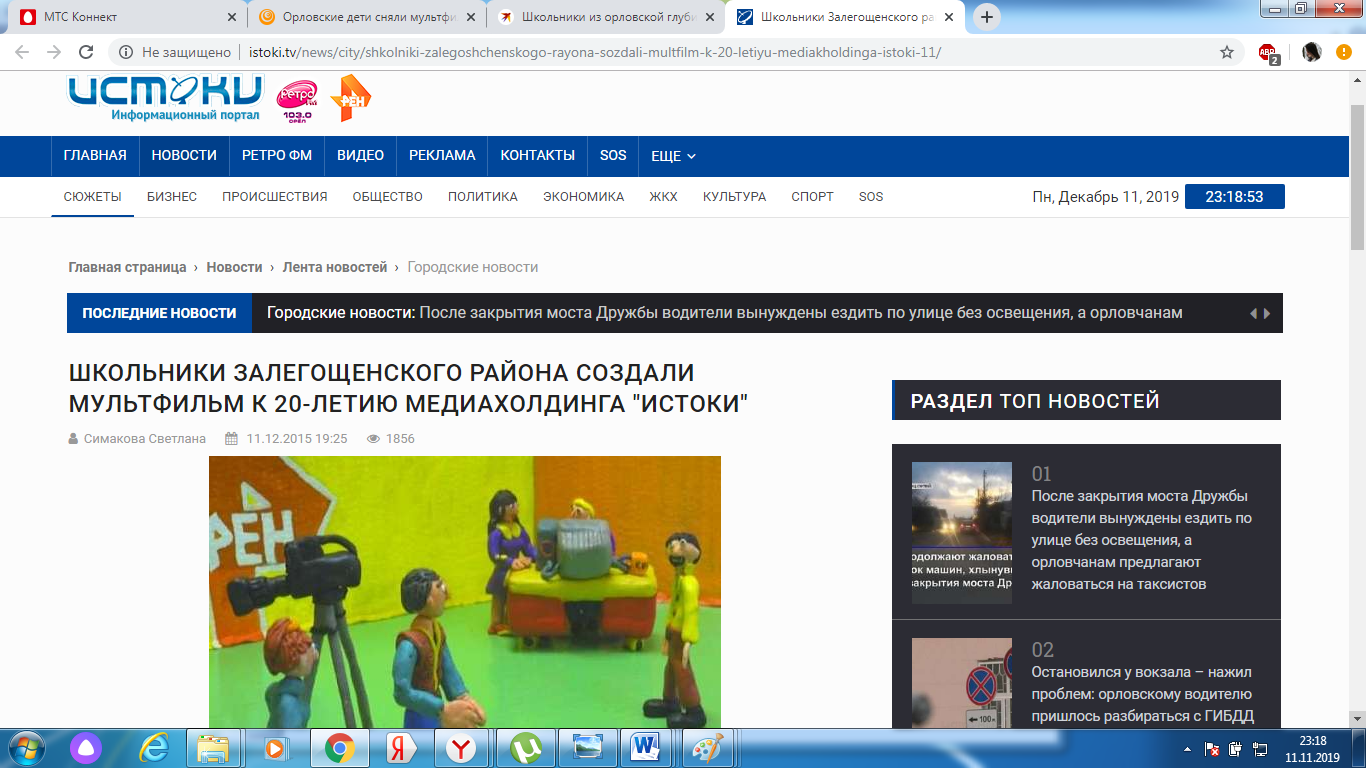 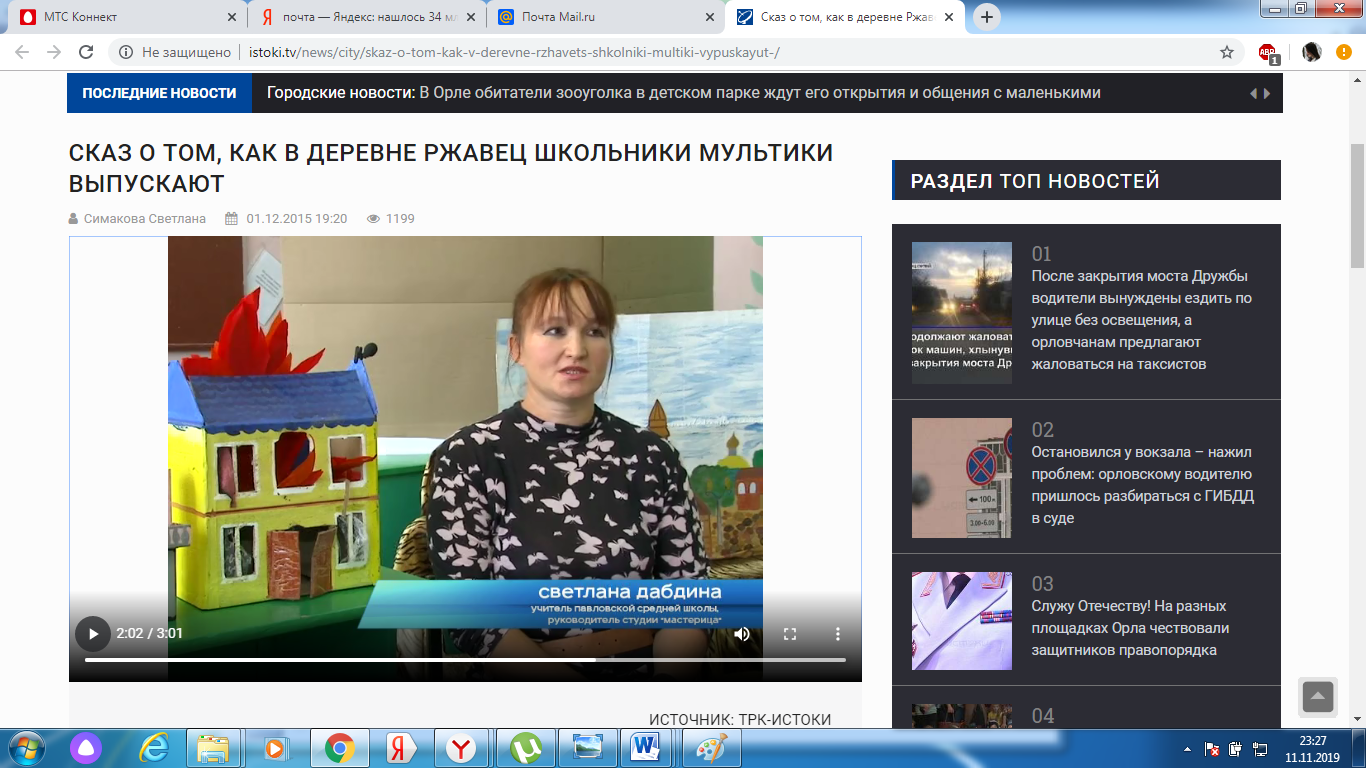 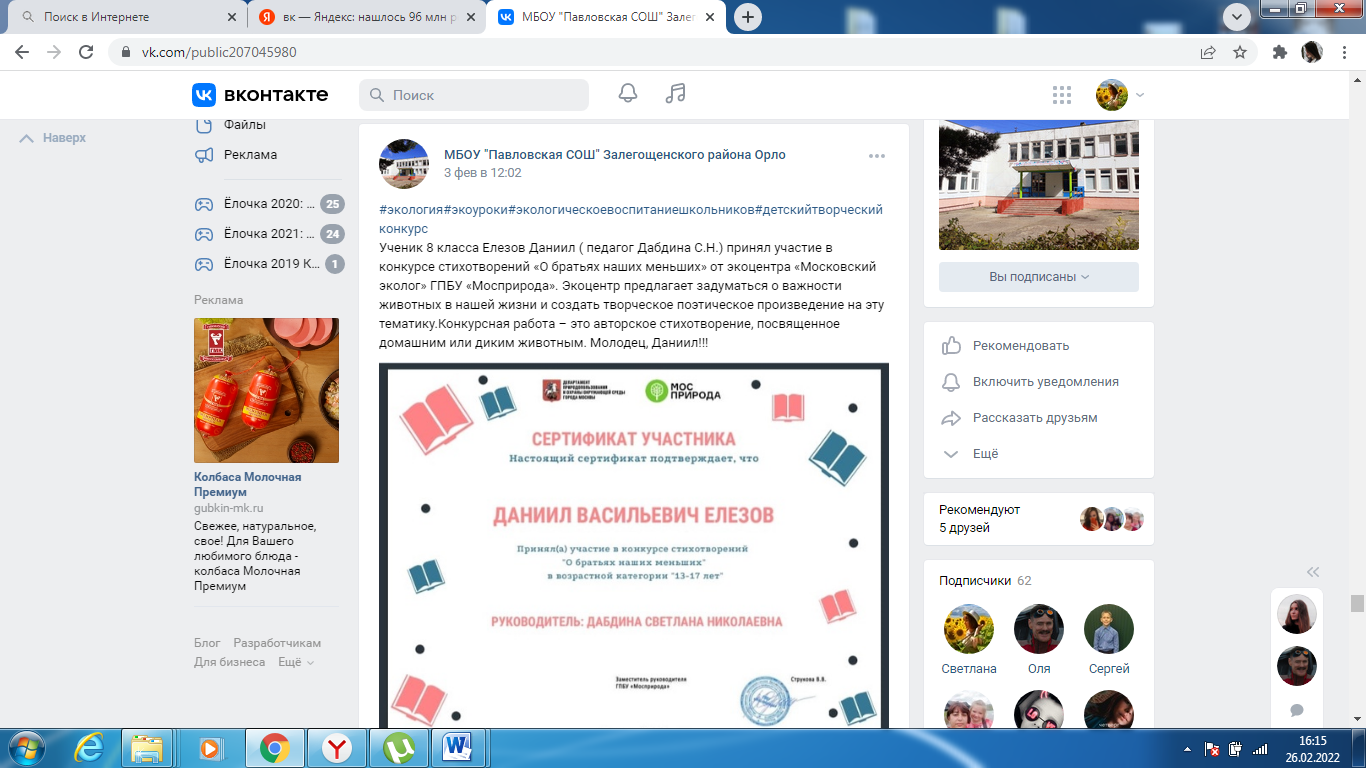 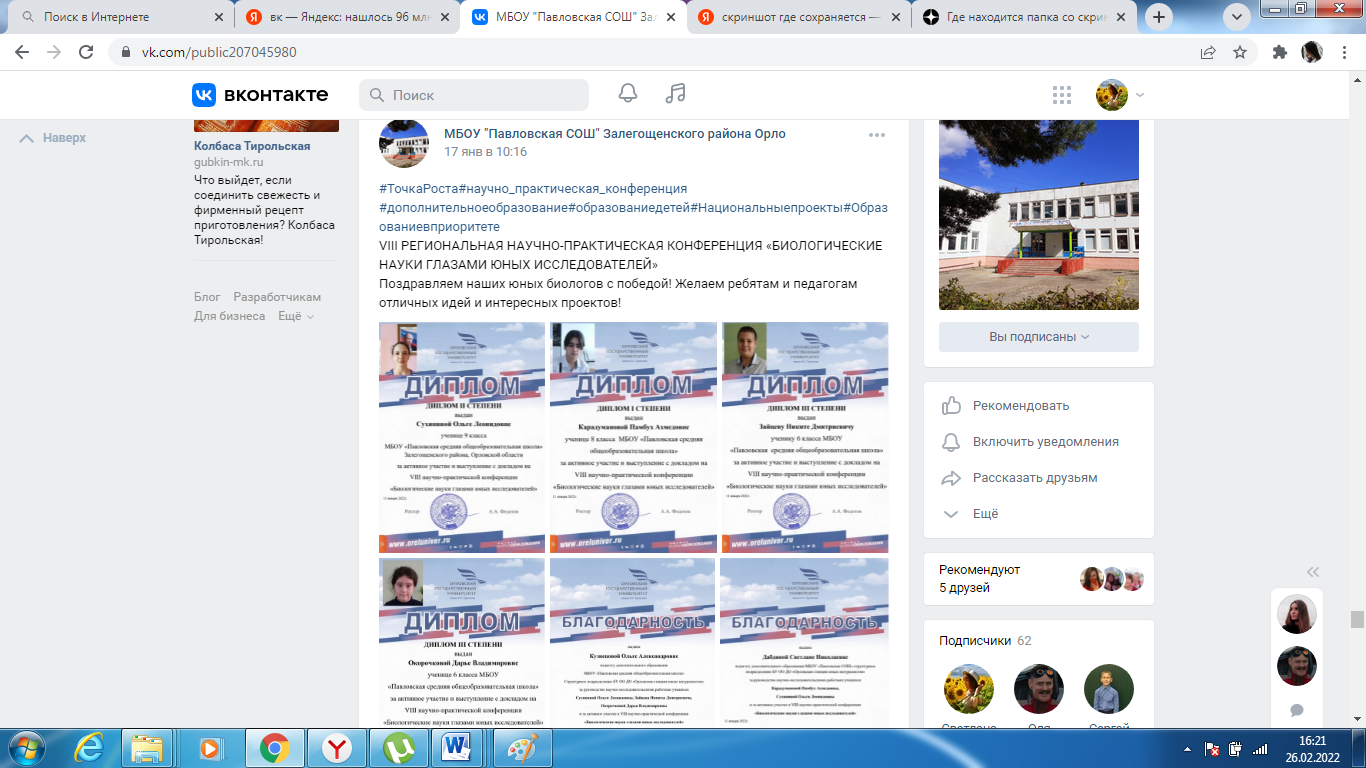 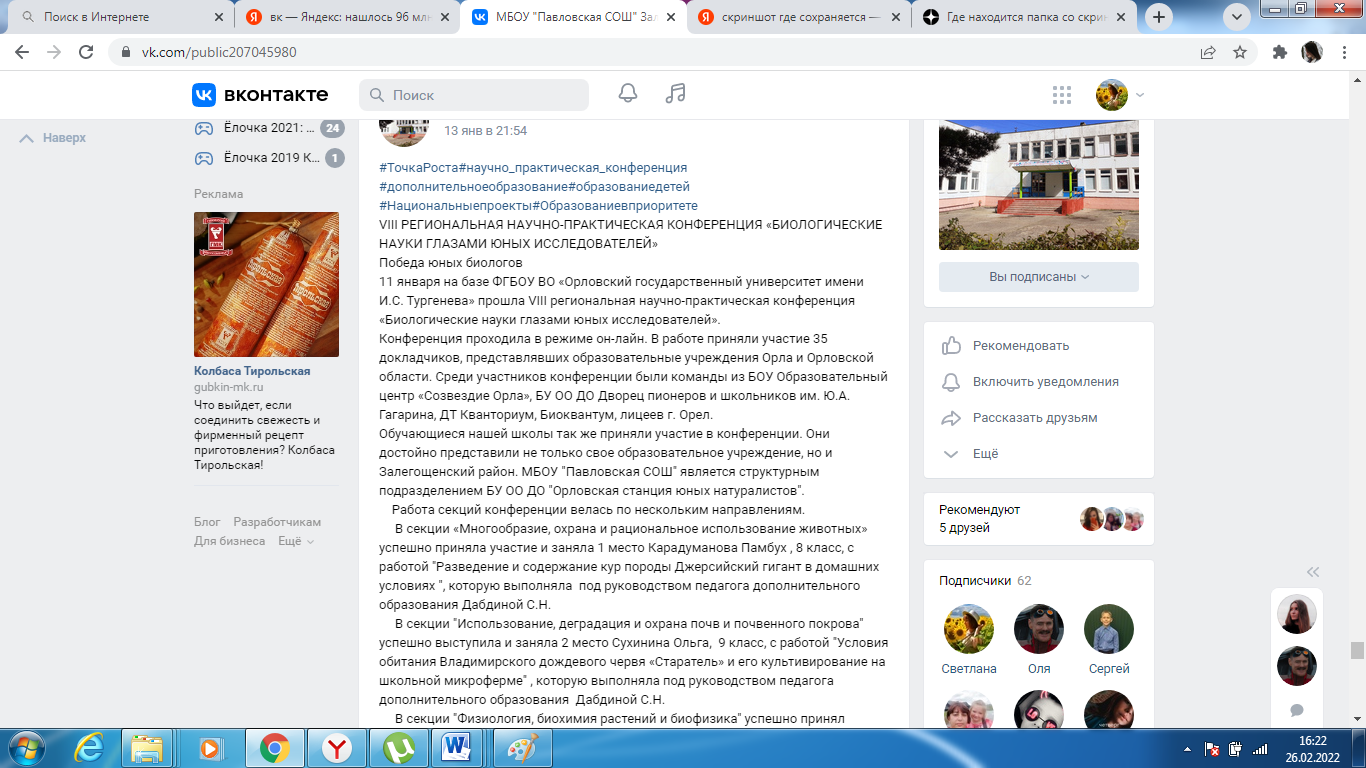 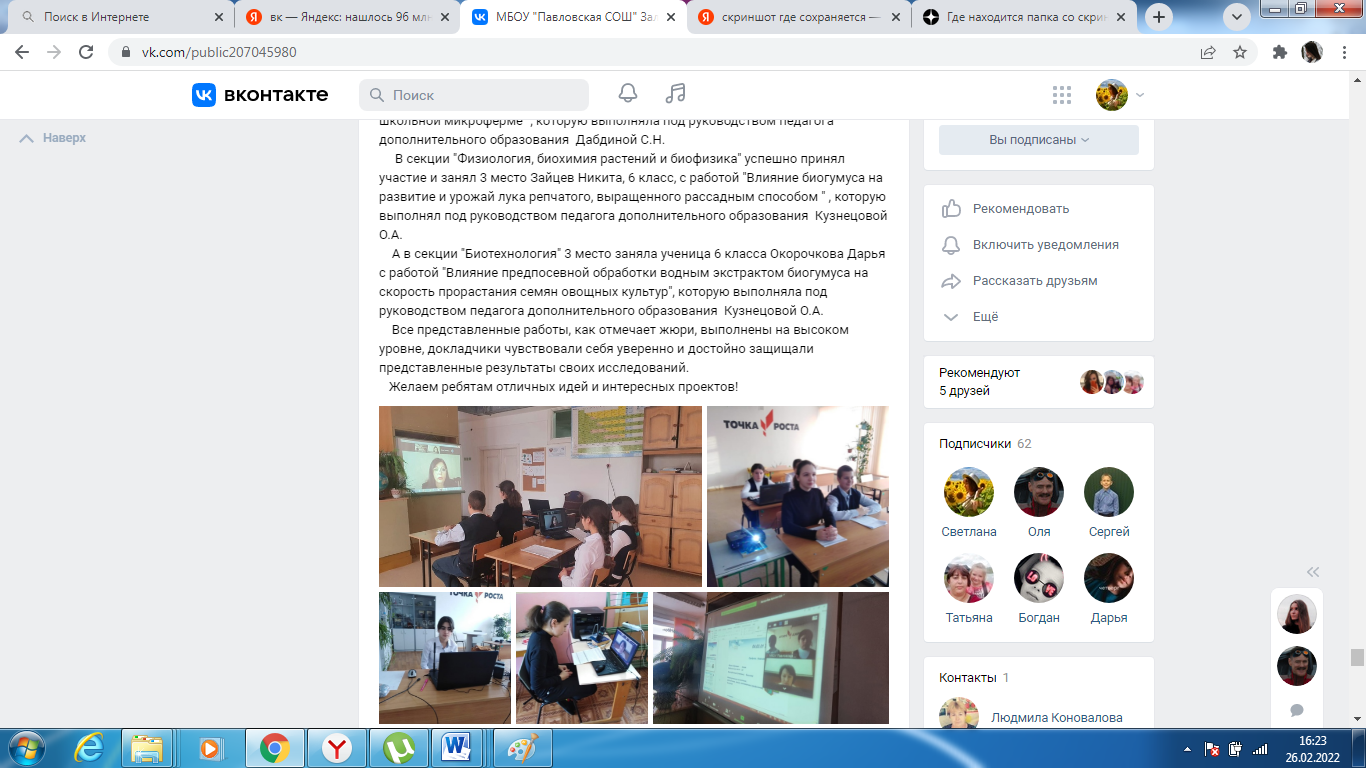 http://zhazh.ru/vorle/orlovskie-deti-snyali-multfilm-k-25-letiyu-mchs/    
   Орловские дети сняли мультфильм к 25-летию МЧСhttp://www.kp.ru/daily/26331/3214846/    «Школьники из орловской глубинки сняли мультик про работу пожарныхhttp://www.youtube.com/watch?v=7_IZ_8sEK3o «Школьники сняли мультик про спасателей»http://istoki.tv/news/city/shkolniki-zalegoshchenskogo-rayona-sozdali-multfilm-k-20-letiyu-mediakholdinga-istoki-11/«Школьники Залегощенского района создали мультфильм к 20-летию медиахолдинга "Истоки"ТВ сюжетыhttp://istoki.tv/news/city/skaz-o-tom-kak-v-derevne-rzhavets-shkolniki-multiki-vypuskayut-/Сюжет на канале истоки рен тв «Сказ о том, как в деревне Ржавец школьники мультики выпускают»